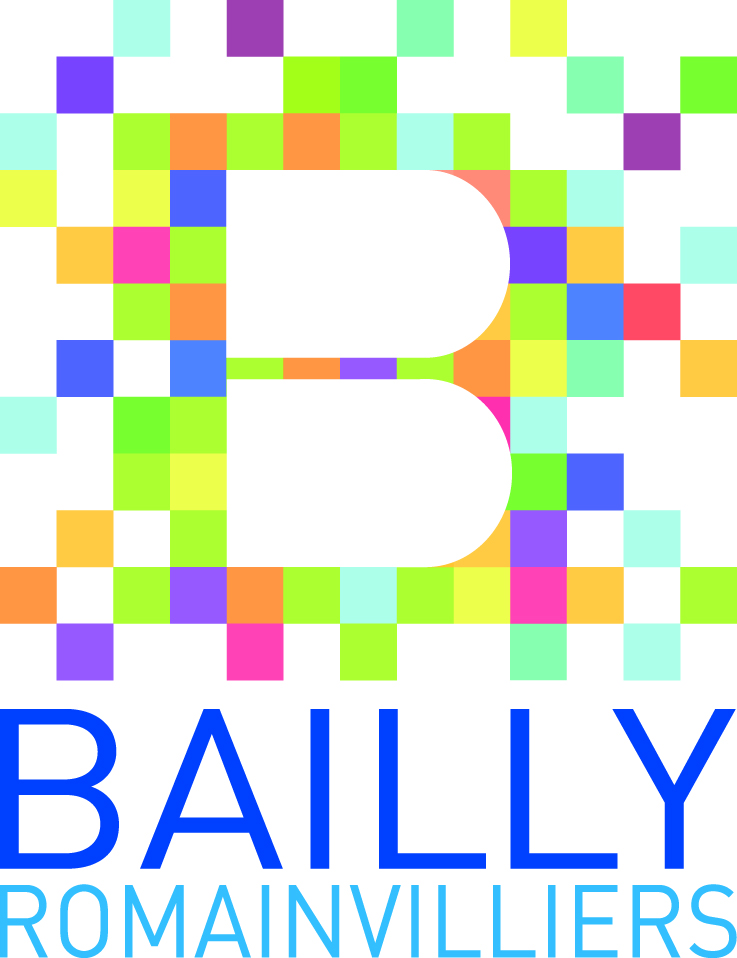 VOTRE ENFANTNOM : PRENOM :			Vous avez la possibilité d’inscrire votre enfant sur la semaine du 27 au 31 août 2018 : (Cocher le/les jours souhaité(s))Votre enfant pourra être accueilli à l’ALSH les Coloriades de 7h00 à 19h00.RESPONSABLE LÉGAL DE L’ENFANT :Nom :	Prénom :	Adresse :	Téléphone :	A Bailly-Romainvilliers, le : 					SignatureCette inscription doit être retournée en mairie de Bailly-Romainvilliers (Espace Famille) au plus tard le 13 JUILLET 2018.Au-delà de cette date, votre demande ne sera pas prise en compte.LUNDI 27 AOUTMARDI 28 AOUTMERCREDI 29 AOUTJEUDI 30 AOUTVENDREDI 31 AOUT